ANSÖKAN TILL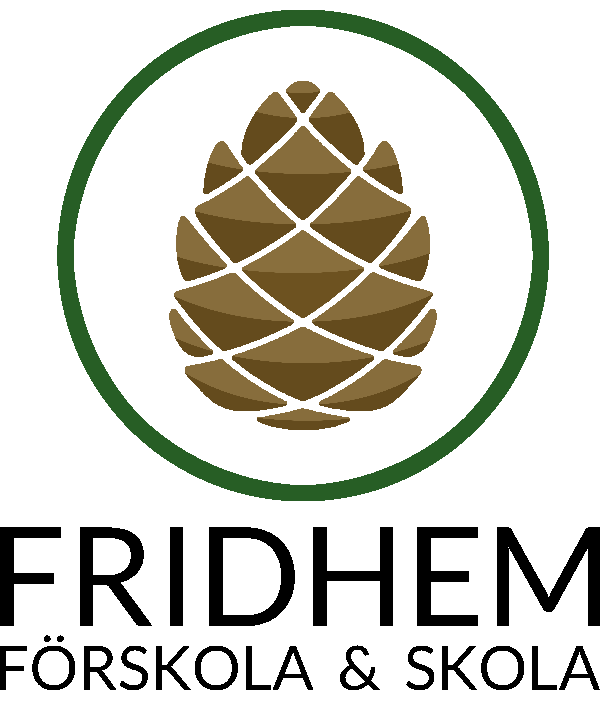 FÖRSKOLA, SKOLA & FRITIDSHEMBarnetEV. NUVARANDE PLACERINGVUXEN 1 (Fakturamottagare)                                              VUXEN 2
arbete   stud    arbetssök   föräldraled                             arbete   stud    arbetssök   föräldraled                  Syskon (på samma adress) som söker eller har barnomsorg på Fridhem  (OBS! En ansökan per barn fylls i )  Viktig information Fridhem förskola & skola är ett föräldrakorporativ och från alla familjer krävs vissa insatser som inte krävs på en vanlig förskola/skola. Bland annat så arbetar vårdnadshavare 1- 2 eftermiddagar per termin i förskolan. Alla vårdnadshavare förväntas delta i reparationer, underhåll och andra förbättringar på förskolan/skolan. T.ex. på de två lördagar per år när det är arbetsdag, men också att bidra i andra projekt som genomförs eller vid storstäd.PersonnummerPersonnummerFör- och efternamnFör- och efternamnGatuadress
     Gatuadress
     Gatuadress
     Postnummer, postadressTelefon, bostadenTalas annat språk än svenska i hemmet, ange vilketTalas annat språk än svenska i hemmet, ange vilketTalas annat språk än svenska i hemmet, ange vilketPlatsönskas i Förskola      Skola       Fritidshem      Terminsplacering på Fritidhem     Barn 1-5 år                    Årskurs F-5            ”Vanlig placering”                Max 15 dagar per halvår med start 1jan alt. 1juli                                  Platsönskas i Förskola      Skola       Fritidshem      Terminsplacering på Fritidhem     Barn 1-5 år                    Årskurs F-5            ”Vanlig placering”                Max 15 dagar per halvår med start 1jan alt. 1juli                                  Plats önskas fr.o.m. (år-månad-dag):Plats önskas i årskurs: (gäller endast grundskola)Förskola/skola:Kommun:Årskurs:PersonnummerPersonnummerPersonnummerPersonnummerFör- och efternamnFör- och efternamnFör- och efternamnFör- och efternamnE-postadressE-postadressE-postadressE-postadressArbetsplats/skola/övrigtArbetsplats/skola/övrigtArbetsplats/skola/övrigtArbetsplats/skola/övrigtTelefon arbete / skolaMobiltelefonTelefon arbete / skolaMobiltelefonPersonnummerPersonnummerPersonnummerPersonnummerÖvriga upplysningar ( t.ex. särskilda behov, kost eller allergi )De uppgifter som lämnas kommer att föras in i en databas, för att Fridhem förskola & skola ska kunna administrera kö och placering. Uppgifterna kommer att hanteras enl GDPR. Mer information om hanteringen av personuppgifter finns på www.fridhemsskolan.se 